HN Osoblaha, Holčovice (2. ročník)25. - 31. 5. 2020Takt 6/8 - počítáme 6 not osminových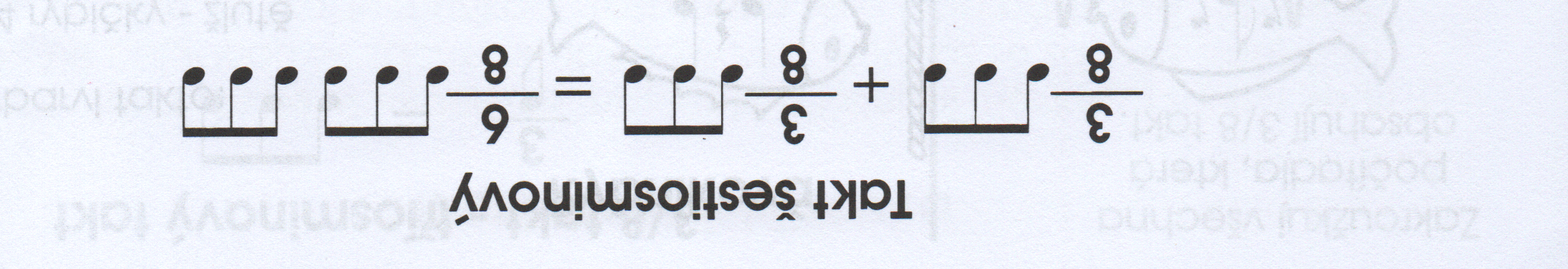 Vytvoř co nejvíce taktů 6/8 (nejméně 10, nejvíce 30)